REPUBLIKA HRVATSKAŽUPANIJA BJELOVARSKO - BILOGORSKAOSNOVNA ŠKOLA VLADIMIRA NAZORAD  A  R  U  V  A  RI  Z  V  J  E  Š  Ć  Eo radu škole u školskoj godini 2016./2017.KLASA:602-02/17-01/104URBROJ: 2111-25-01-17-01				Daruvar, 31.kolovoza 2017.S A D R Ž A J OSNOVNI PODACI O ŠKOLII. UVJETI RADA1. OBILJEŽJA ŠKOLSKOG PODRUČJA         Školsko područje Osnovne škole Vladimira Nazora Daruvar obuhvaća područje grada Daruvara s prigradskim naseljima i zahvaća područja okolnih općina Sirač, Dežanovac i Đulovac. Školi gravitiraju slijedeća naselja:           1. Daruvar - grad          2. Daruvarski Vinogradi          3. Doljani          4. Donji Daruvar          5. Gornji Daruvar          6. Lipovac Majur          7. Ljudevit Selo          8. Markovac          9. Vrbovac        10. Ivanovo Polje        11. Gornji Sređani        12. Golubinjak        13. Vukovje        14. Batinjani         15. Donji Sređani        16. Badljevina        17.  Gornja Vrijeska        18. Dobra Kuća Osnovnoj školi  Vladimira Nazora Daruvar pripada 6 područnih škola s 16 redovitih i 7 kombiniranih razrednih odjela.Matična škola u Daruvaru radi za učenike od I. do VIII. razreda u Gajevoj 24, sa 8 razrednih odjela RN i 15 razrednih odjela PN. Područna škola  FRANKOPANSKA 80 radi za učenike od I. do VIII. razreda, a obuhvaća naselja: Daruvar (istočno od rijeke Toplice)VrbovacMarkovacDaruvarski VinogradiBatinjska RijekaPodručna škola  GORNJI SREĐANI obuhvaća naselja:          1. Gornji Sređani         2. Badljevina ( dio )         3. Donji SređaniPodručna škola GORNJI DARUVAR obuhvaća naselja:          1. Gornji DaruvarPodručna škola   IVANOVO POLJE obuhvaća naselja         1. Ivanovo PoljePodručna škola  DOLJANI obuhvaća naselja         Doljani i  Ravna NjivaPodručna škola BATINJANI obuhvaća naselja :         1. Batinjani, Vukovje, Dobra Kuća, Gornja VrijeskaU funkciji nisu područne škole Lipovac Majur, Gornja Vrijeska i Markovac ( nema dovoljno učenika i zgrade su devastirana u ratu.).Školsko područje obuhvaća površinu od gotovo 170 km, duljine 17, a širine oko 10 km, ali kako kroz njega prolaze dvije magistralne ceste koje omogućuju dobru povezanost javnim prometnim sredstvima, ono predstavlja jednu integralnu sredinu. 1.1.PREGLED BROJA UČENIKA NA POČETKU I NA KRAJU NASTAVNE GODINE   Tijekom protekle školske godine u razrednoj nastavi bilo je zaposleno 23 učitelja, a u predmetnoj nastavi 41 učitelja.1.2.RAVNATELJ, RAZVOJNO-PEDAGOŠKA SLUŽBA3.1.ADMINISTRATIVNI I POMOĆNO-TEHNIČKI ZAPOSLENICIII. ORGANIZACIJA RADAPODACI O UČENICIMA, RAZREDNIM ODJELIMA I     ORGANIZACIJI NASTAVE1.1.ORGANIZACIJA RADA I. - VIII. RAZRED          U matičnoj školi u od  I. do IV. razreda organizirana je nastava u A i B  smjeni.A i B smjena naizmjenično idu prije i poslijepodne (tjedno). Jutarnja smjena počinje u 8 sati, a popodnevna u 12, 25 sati.         Učenici V. - VIII. razred raspoređeni su u jednu smjenu.  1.2.PODACI O UČENICIMA I RAZREDNIM ODJELIMA U PODRUČNIM ŠKOLAMASve područne škole osim Frankopanske 80 rade samo u prijepodnevnoj smjeni.U Frankopanskoj 80 nastava za razrednu nastavu odvija se u smjenama sa tjednom izmjenom, a predmetna nastava ide samo u prijepodnevnim satima.Jutarnja smjena započinje u 8,00 sati u svim školama. Poslijepodnevna smjena započinje u Frankopanskoj 80 u 12.25 sati.U PŠ Ivanovo Polje, zbog učenika putnika, nastava je počinjala u 7,45, a završavala u 11,55 sati.GODIŠNJI KALENDAR RADA ŠKOLE         Škola se pridržavala kalendara rada za 2016./2017. godinu koji je propisalo Ministarstvo prosvjete i športa.      1. rujna 2016. početak školske godine. 5. rujna 2016. početak nastavne godine.14. lipnja 2017. završetak nastavne godine 31. kolovoza 2017. završetak školske godine.   Škola je realizirala planirani Godišnji plan nastavnih i radnih dana.III. KULTURNA I JAVNA DJELATNOST ŠKOLEOSTVARENJE PLANA KULTURNE I JAVNE DJELATNOSTIIV. REALIZACIJA PLANA ZDRAVSTVENE-SOCIJALNE       ZAŠTITEZdravstvenu zaštitu učenika naše škole obavljaju liječnice i medicinske sestre Školskog dispanzera Daruvar, Zavoda za javno zdravstvo, Bjelovar. V. PRIJEVOZ UČENIKAUčenici su  se prevozili Čazmatransovim autobusima, koji su bili dužni ulaziti u školsko dvorište. Prevozilo se ukupno 105 učenika od 5 do 8.razreda i 16 učenika od 1. do 4. razreda. Ukupno 121 učenik.Školskim kombijem koji je za te potrebe nabavila Bjelovarsko – bilogorska županija prevozili smo 15 učenika razredne nastave, od kojih se 5 ponekad vozilo autobusom a nekad kombijem, zavisno od smjene koju su  pohađali .VI. PREHRANA U ŠKOLIPrehrana je organiziran u matičnoj školi Gajeva 24, PŠ Frankopanska 80 i PŠ BatinjaniHranilo se oko 600 učenika. Nudio se mliječni i topli obrok. Prosječno je 150 učenika uzimalo mliječni obrok, a topli 450 učenika. Cijena mliječnog obroka je po danu iznosila 4,00 kn, a toplog 5,00 kn.Grad Daruvar je temeljem Odluke osigurao besplatna prehrana za 27 učenika a Udruga osoba s invaliditetom u suradnji s Ministarstvom socijalne politike i mladih osiguralo je 60 besplatnih obroka.VII. IZVANUČIONIČKA NASTAVAPrema planu izvanučioničke nastave ostvareni su svi izleti. Škola u prirodi         Besplatno ljetovanje na Tkonu u odmaralištu OŠ Dežanovac koristilo je troje učenika naše škole. Organizator ljetovanja je Županija Bjelovarsko-bilogorska. Kriterij je bio socijalno uvjetovan.VIII. INTERNO STRUČNO USAVRŠAVANJERAD STRUČNIH AKTIVA U ŠKOLI I IZVAN ŠKOLE Učitelji su prisustvovali aktivima i seminarima u organizaciji Županije ili Ministarstva. Ukupno je ostvareno 115 službenih putovanja u svrhu stručnog usavršavanja.             Aktivi u predmetnoj nastavi sastajali su se povodom organizacije natjecanja učenika,  prigodom podjele zaduženja u redovnoj nastavi i slobodnim aktivnostima i prilikom izbora novih udžbenika.Tijekom godine održana su tri sastanka Aktiva RN na kojima se dogovaralo o ostvarivanju projekta EU “Budućnost kakvu želimo“(organizaciji predavanja i radionica u sklopu projekta)radu na spomenici škole i Kurikulu, organizaciji programa povodom Božića i Dana škole, zaduženjima učitelja i sl.Po povratku sa stručnih aktiva učitelji izvješćuju na svojim aktivima o sadržaju ili pak na Učiteljskom vijeću.IX. RAD STRUČNIH ORGANA, STRUČNIH SURADNIKA       I ORGANA UPRAVLJANJARAD UČITELJSKOGA VIJEĆANa sjednicama su razmatrani aktualni pedagoški problemi, donošene odluke u okviru nadležnosti ovoga tijela, analiziran uspjeh učenika po završetku I. i II. obrazovnog razdoblja, donošene su odluke o pedagoškim mjerama, imenovane su komisije za formiranje I. i V. razreda, razmatran je školski kurikulum i Godišnji plan i program, Pravilnik o godišnjem zaduženju  učitelja, Kolektivni ugovor, saslušana su stručna predavanja psihologa i pedagoga, donošene odluke o sjednicama razrednih vijeća, te ostale odluke u okviru nadležnosti Učiteljskog vijeća prema Statutu škole. 	Tijekom školske godine održano je 12 sjednica Učiteljskog vijeća.	Ravnateljica i stručni suradnici su sudjelovali i organizirali  dva aktiva PN.            Ravnateljica je dobila izvješća o radu  Aktiva RN.RAD RAZREDNIH VIJEĆA3. RAD RAZREDNIKA - REALIZACIJA 4. RAD STRUČNIH SURADNIKA4.1. RAD STRUČNOG SURADNIKA – PSIHOLOGA  4.2.Godišnje izvješće rada školskog defektologaTijekom školske godine 2016./2017. sadržaji planirani Godišnjim planom i programom su ostvareni  kroz neposredan rad, kao i kroz poslove koji proizlaze iz neposrednog rada s učenicima.Neposredan rad s učenicima ostvaren je kroz sljedeće sadržaje i aktivnosti:identifikacija i procjena djece i mladeži s posebnim odgojno obrazovnim potrebama,edukacijsko-rehabilitacijski rad – individualni i skupni rad s učenicima s teškoćama u odrastanju (učenici s rješenjem o primjerenom obliku školovanja, poremećajem u ponašanju..),rano otkrivanje i skrb o djeci koja žive u pojačanom riziku koji proizlazi iz obitelji, okruženja ili osobnosti samog djeteta,vođenje i usmjeravanje djece koja već iskazuju pojavne oblike poremećaja u ponašanju, pružanjem odgovarajuće skrbi u školi ili suradnjom i upućivanjem na izvore pomoći izvan škole,Vijeće učenikaPrevencija pojavnih oblika poremećaja u ponašanju djece i mladih poticanjem i razvijanjem socijalnih i životnih vještina realizirana je kroz socijalno-pedagoške radionice, socijalnopedagoške intervencije  te grupne diskusije: trening socijalnih vještina, prevencija ovisnosti, nenasilno rješavanje sukoba, suradničko učenje, sigurnost na internetu...Socijalno-pedagoške radionice po razrednim odjelima:- Provedena je sociometrija svih razrednih odjela (2. – 8. razreda).  - 7.b – set radionica usmjerenih na rješavanje ovisničkog ponašanja (4. radionice) 8 učenikaTrening socijalnih vještina (ŠPP)Projekt TSV proveden je kroz deset socijalizacijskih radionica u četiri četvrta razreda (4.a,4.b, 4.c i 4.d) te četiri roditeljska sastanka.Zajedno smo jači (ŠPP)       Tijekom prvog polugodišta održane su radionice u svim razredima prema slijedećim temama:              1. a, b, c, d,  - Prepoznavanje i izražavanje svojih sposobnosti - Pozitivne poruke 	2. a, b, c, d   - Razvijanje povjerenja u sebe i druge 	3. a, b, c, d   - Razvijanje dječje mašte, ispitivanje strahova  	4. a, b, c, d   - Poticanje samopouzdanja 	5. a, b, c, d, e  -  Važnost prijateljstva  	6. a, b, c, d, e – Komunikacijske vještine 	7. a, b, c, d, e - Slika o sebi, samopoštovanjem samopouzdanje 	8. a, b, c, d, e - Odgovornost za ponašanjePrevencija ovisnosti (ŠPP)Tijekom mjeseca borbe protiv ovisnosti u svim osmim razredima (8. a, b, c, d, e) održani su roditeljski sastanci te satovi razrednika na temu Prevencija ponašanja koja dovodi do ovisnosti „Goranova priča“Edukacijsko-rehabilitacijski rad – individualniU školskoj godini 2016./2017., 19 učenika se obrazovalo po redovnom nastavnom planu i programu uz prilagodbu sadržaja, a 19 učenika po redovnom nastavnom planu i programu uz individualiziran pristup (čl. 5 i čl. 6 Pravilnika o osnovnoškolskom i srednjoškolskom odgoju i obrazovanju učenika s teškoćama u razvoju). Jedna učenica osmog razreda  imala je rješenje o školovanju  po posebnom programu uz individualizirane postupke. Ostvaren je kroz individualni rad i grupni rad prema potrebi s učenicima temeljem Godišnjeg plana i programa rada te praćenjem uspješnosti u suradnji s predmetnim učiteljima.Rad u Stručnom povjerenstvu za utvrđivanje psihofizičkog stanja djeteta u školi tijekom školske godine bio je usmjeren na procjenu pripremljenosti djece prije upisa u prvi razred (rad s djecom i s roditeljima). Na upisu ove godine bilo je 86 prvašića. Utvrđivanje primjerenog oblika školovanja za učenike s posebnim odgojno obrazovnim potrebama provodilo se prema potrebama tijekom godine. Rad u Stručnom povjerenstvu za utvrđivanje psihofizičkog stanja djeteta pri Uredu BBŽ-a tijekom školske godine bio je usmjeren na procjenu pripremljenosti djece prije upisa u prvi razred te utvrđivanje primjerenog oblika školovanja za učenike s posebnim odgojno obrazovnim potrebama tijekom godine. U školskoj godini 2016./2017., prisustvovala sam na dva Povjerenstva te je bilo u obradi stotinjak  učenika. Neposredni rad s učenicima realiziran je sljedećim aktivnostima:planiranje i programiranje individualnog i skupnog rada,pripreme za neposredan rad, prikupljanje podataka o učenicima, priprema materijala za rad, sudjelovanje u izradi ili izmjeni odgojno obrazovnih postupaka.Vijeće učenikatijekom ove školske godine sastali smo se 4 putaorganizacija „Ljubavne pošte“ povodom Valentinovaorganizacija Dana škole koje je održano 31. svibnja u školi u Gajevoj ulici provedeno istraživanje među učenicima 7. i 8. razreda vezano uz ovisnička ponašanjaUčeničko vijeće djeluje na humanitarnom, obrazovnom, zabavnom, informativnom i tehničkom području rada naše školeraspravljalo se o rezultatima odgojno-obrazovnog rada i predlagali mjere za njegovo unapređenjeSuradnja s učiteljima ostvarivana je kontinuirano tijekom školske godine i sadržavala je:zajedničko planiranje i programiranje socijalno-pedagoških postupaka za učenike s IOOPprikupljanjem zapažanja o uspješnosti obrazovanja te odgojnog napredovanja i poteškoća učenikapodršku te jačanje senzibilizacije za potrebe i različitosti u sposobnostima i postignućima djecepredlaganje i pomoć pri izboru djelotvornih pedagoških postupaka prema učenicimasuradnja pri  upućivanju učenika na timsku obradu izvan škole zbog izbora primjerenog oblika školovanja kao i pri izradi prilagođenih programa i osmišljavanju individualiziranih postupaka,pomoć pri suradnji s roditeljima, predavanja i radionice na SRO i roditeljskim sastancimapodrška mladim učiteljima pri izvođenju odgojno-obrazovnog rada.Suradnja s roditeljima realizirana je sadržajima:individualno savjetovanje i podrška, predavanja/radionice na roditeljskim sastancima, preventivne aktivnosti s roditeljima i aktivnosti usmjerene na obitelji  u riziku s ciljem pomoći i zaštite u školi ili izvan nje, poučavanje roditelja uspješnijem roditeljstvu, pomoć pri izboru pedagoških postupanja primjerenih potencijalima roditelja i djeteta. Roditeljski sastanci:u svim 5. razrednim odjelima održan je roditeljski sastanak na temu „Prijelaz iz četvrtog u peti razred“. Jedan od ključnih ciljeva bio je osvješćivanje potrebe za kontinuiranom i kvalitetnom suradnjom roditelja i škole s naglaskom na omogućavanje kvalitetnog odgojno-obrazovnog razvoja djetetaodržan su roditeljski sastanci u svim osmim razredima na temu „Prevencija ovisnosti“ TSV – roditeljski sastanci u svim 4. razredimaRS – 2.b – Koliko dobro poznajete svoje dijeteSuradnja s ravnateljem i članovima stručnog tima škole u okviru aktivnosti:planiranje i programiranje rada, redovite konzultacije o svim važnim svakodnevnim događajima u školi, analiza uspješnosti, dogovori u svezi unapređenja odgojno obrazovnog stanja u školi, formiranje razrednih odjela, dogovori o pedagoškom postupanju i integraciji djece s teškoćama u odrastanju.Suradnja s ustanovama i udrugama koje skrbe o zdravlju, zaštiti, odgoju i obrazovanju djece i mladeži: ustanovama socijalne skrbi, zdravstvenim ustanovama, policijskom postajom - odjelom za maloljetničku delinkvenciju, Gradskim uredom, Agencijom za odgoj i obrazovanje, Ministarstvom prosvjete i športa, Dječjim vrtićem Vladimira Nazora, Udruga invalida, Udruga Impress i Filozofski fakultet – Odsjek za psihologiju i Zavodom za zapošljavanje.Programi, projekti u suradnji s drugim ustanovama, udrugamaU suradnji s DV Vladimir Nazor omogućili smo budućim prvašićima obilazak naše škole te predavanje za roditelje vrtićke djece pod nazivom „Polazak u školu“.Školska patrola je projekt MUP-a u kojem je sudjelovalo 8 učenika 8. razreda. Učenici u suradnji s djelatnicima policije tijekom mjeseca rujna reguliraju promet na pješačkom prijelazu ispred škole. Suradnja s Policijskom postajom Daruvar u okviru projekta „Mir i dobro“, MAH1. i 2 i PIA.Učestvovali smo u projektima grada Daruvara „Zelena čistka 2016.“ .Uključena sam kao koordinator Mobilnog stručnog tima Centra Rudolf Steiner.Učestvovali smo kao partneri Udruge Impress na projektu „Matematički junaci“ koji se provodio u prvim i drugim razredima naše škole te projektu „Tjedan zdravlja“  za učenike viših razreda putem predavanja na satovima razrednika .Filozofski fakultet u Zagrebu – Odsjek za psihologiju proveo je istraživanje  integracijskih procesa većine i manjine u etnički mješovitim zajednicama (IntegraNorm) u našoj školi. Uključena sam  kao koordinator.  Istraživanje je provedeno u  6. i 7. razredima. Upitnike su popunjavali  i roditelji i učenici.Imenovana sam kao koordinator u projektu „ Uz potporu je sve moguće, faza II“ u organizaciji BBŽ- i RER-e.Stručno usavršavanje kontinuirano je realizirano tijekom cijele školske godine kroz praćenje stručne literature, sudjelovanje na Županijskom vijeću defektologa BBŽ, stručnim skupovima u organizaciji AZOO-aOstali poslovi  ostvarivani su :       - izrada i izmjene vremenika pisanih provjera znanja       - dežurstva       - sudjelovanjem u kulturnoj i javnoj djelatnosti škole (Dan škole, Dan kruha)        - sudjelovanjem u radu stručnih tijela škole       - zamjene učitelja - raspored i zamjene       - zbrinjavanje bolesnih učenika (prema protokolu)       - Godišnji plan i program rada škole       - Kurikulum škole       - Izvješće škole       - voditeljstvo ŠPP-a       - voditeljstvo ŽSV BBŽ za preventivne programe OŠ, SŠ i UD i socijalnih pedagoga       - natjecanja učenika – popunjavanje tablica, umnožavanje testova te distribucija       - statističke tablice Državnog zavoda za statistiku       - tablice (broj razrednih odjela za Ured državne uprave u Bjelovaru, Model C, Romi……)       - organizacija zdravstvene zaštite učenika       - prijem i zbrinjavanje studenata za praksu       - uvid u nastavu – napredovanja, pomoć u radu        - izrada prezentacije za učenike koji su sudjelovali na državnim natjecanjima        - organizacija besplatnog ljetovanja u Tkonu Vođenje dokumentacije  kontinuirano tijekom cijele školske godine u vidu vođenja dosjea učenika, vođenja dnevnika rada te administrativno-statističkih poslova tijekom nenastavnih dana  (poslovi planiranja, obrade podataka).4.3. RAD STRUČNOG SURADNIKA – KNJIŽNIČARA	Rad školske knjižnice u 2016./2017. šk. godini bio je organiziran na dvije lokacije (u matičnoj školi te u PŠ u Frankopanskoj ulici ), a knjižni fond kroz 2 zbirke (nastavnička i učenička). U matičnoj školi zaposlen je diplomirani knjižničar s punim radnim vremenom, koji vrši sve stručne poslove nabave i obrade knjižnične građe računalnim programom METEL, a podaci se prenose na drugo računalo u PŠ Frankopanska. Jedna  učiteljica razredne nastave osposobljena za rad sa tim programom pomagala je knjižničaru u radu, obavljala je poslove posudbe i vođenje grupe mladih knjižničara 1 sat tjedno. Knjižničar je dva  dana tjedno obavljao poslove u PŠ Frankopanska a još jedan dan je na pola radnog vremena prelazio iz matične škole tamo.	Radi lakše organizacije posla, za svaki razred, kako u matičnoj, tako i u svim područnim školama utvrđen je mjesečni plan čitanja lektire, koji se pokazao vrlo funkcionalan i prihvatljiv, kako za učenike, tako i za predmetne učitelje.	Škola za potrebe knjižnice nabavlja časopisa: Bjelovarski učitelj, Bug, Pčelica, Hrvatske šume. Zbog lošeg financijskog stanja škole nismo u mogućnosti pretplaćivati se na ostale, a niti nabavljati nove primjerke lektire i stručne literature.Tijekom godine u matičnoj školi posuđeno je ukupno 4.826, a u PŠ Frankopanska 2.764 knjiga.  Broj upisanih učenika u knjižnicu bio je 740,  a učitelja te ostalog osoblja 82. Sa svakim razrednim odjelom održana su po dva školska sata u knjižnici, a prema planu rada školske knjižnice.                                                                               U suradnji s učiteljima, a prema planu kulturnih aktivnosti škole sama knjižnica postavlja panoe povodom važnih prigoda i obljetnica, a knjižničar učestvuje u pripremi i tehničkoj potpori svih kulturnih događanja u školi i izvan nje. U knjižnicama je bilo organizirano više projekcija filmova u sklopu nastave hrvatskog jezika, održavana je nastava iz vjeronauka i geografije. Po potrebi, knjižničar je solidarno zamjenjivao pojedine učitelje, ukupno 7 sati.Knjižničar je bio zapisničar na sjednicama Učiteljskog vijeća. Knjižničar zapisuje i fotografira bitne događaje i time pomaže ravnateljici pri vođenju Spomenice za školu u Gajevoj i PŠ u Frankopanskoj ulici, sudjelovao je u ažuriranju popisa udžbenika za šk. godinu 2016./2017. te je organizirao razmjenu udžbenika nakon završetka školske godine. Knjižničar se usavršavalo prateći novu stručnu literaturu i literaturu za djecu, te pratio novosti na forumima namijenjenima knjižničarima i nastavnicima. Prisustvovao je na dva ŽSV, a putem tkzv. webinara učestvovao u radu drugih. Surađivao je s nakladnicima i pomagao učiteljima pri nabavi potrebnih udžbenika i pomoćnih materijala za rad.              Uz brojne druge oblike učešća u svakodnevnom životi i radu škole, ocjena je da školska knjižnica predstavlja centar odvijanja kulturnih aktivnosti škole te da ostvaruje sve svoje odgojne i obrazovne zadatke.5. RAD ŠKOLSKOG ODBORA         Školski odbor je konstituiran 28. svibnja 2013. Predsjednica Odbora je Kornelija Častek, članovi iz škole su:  Kornelija Častek, Alenka DelačPredstavnik roditelja  je: Robert WeberPredstavnik osnivača: Darinka Nikolić, Tanja Herceg i Bruno MarićPredstavnik Radničkog vijeća: Šimun AščićZakonom o izmjenama i dopunama Zakona o odgoju i obrazovanju u osnovnoj i srednjoj školi / „ Narodne novine „ br. 90/11 člankom 13.  propisano je da Školski odbor broji sedam članova. Tijekom školske godine održano je 14 sjednica.U skladu sa  Statutom škole Odbor je u okviru svoje nadležnosti donosio odluke o Godišnjem planu i programu rada škole, proračunu, polugodišnjem i godišnjem obračunu škole,  o izvješćima ravnatelja o radu škole, o raspodjeli dobiti za obavljanje i razvoj djelatnosti škole, o zamolbama roditelja,  te davao osnovne smjernice za rad i poslovanje škole. 6.RAD VIJEĆA RODITELJA Vijeće roditelja u svojem sastavu ima 43 roditelja predstavnika svih razrednih odjela. Mandat članova Vijeća roditelja traje jednu ( 1) godinu od dana konstituiranja.Predsjednik Vijeća roditelja je Zoran Ileš, a zamjenik predsjednika Ivana Mioč Ambroš. Tijekom školske godine održane su 4 sjednice, a posebno se razmatrala organizacija nastave i izleti učenika.7. RAD TAJNIŠTVA I ADMINISTRATIVNO-TEHNIČKE     SLUŽBE8. OSTVARIVANJE PLANA RADA BLAGAJNIKA I RAČUNOVOĐE9. RAD RAVNATELJA ŠKOLEX. REALIZACIJA NASTAVNOG PLANA I PROGRAMA         - ANALIZA ODGOJNO-OBRAZOVNIH POSTIGNUĆAPRISTUP PLANIRANJU I PROGRAMIRANJU SVIH OBLIKA     NASTAVNOG PLANA I PROGRAMA        1.    Planiranje nastave za slijedeću nastavnu godinu započinje već u lipnju na sjednici Učiteljskog a vijeća prijedlogom aktiva predmetne nastave koji predlažu zaduženja u redovnoj, izbornoj, dopunskoj i dodatnoj nastavi, te slobodnim aktivnostima.  Planiranje i programiranje svih oblika nastavnog plana i programa obavljeno je u zakonskom roku primjerno uredno. Školski odbor usvojio je Godišnji plan i program škole.Pregledom pedagoške dokumentacije utvrđeno je da su razrednici ažurni i da se većina učitelja pridržava Pravilnika o načinu praćenja i ocjenjivanja učenika. Ravnateljica je tijekom godine pregledala pedagošku dokumentaciju razredne nastave dva do tri puta, a predmetne pet do šest puta prateći realizaciju nastave, pravodobnost u vođenju pedagoške dokumentacije, kvalitetu opisnog praćenja i ocijenjenost učenika.Nastavni plan i program u cijelosti je ostvaren u planiranom roku.REALIZACIJA NASTAVNOG PLANA I PROGRAMA                      Nastavni plan i program realiziran je u cijelosti s malim brojem odstupanjau broju sati na više ili niže.                    Škola se pridržavala Pravilnika o kalendaru rada osnovnih škola za šk.god. 2016/2017.                      Ponuđeni programi su opterećeni mnoštvom činjenica pa se može zaključiti da učenici u predviđenom fondu sati nastavnog predmeta npr. matematike savladaju pravila i tehniku neke operacije, ali ne ostane dovoljno vremena za uvježbavanje, ponavljanje ili kreativniju primjenu naučenih znanja. RAD I POSTIGNUĆA U REDOVNOJ I IZBORNOJ NASTAVI3.1.USPJEH U RAZREDNOJ I PREDMETNOJ NASTAVI NA KRAJU NASTAVNE GODINE                      Na dopunski rad upućeno je 33 učenika.                      Na kraju redovne nastave na ponavljanje razreda upućena su 2 učenika s tri i više negativnih ocjena.3.2.REALIZACIJA PLANA IZBORNE NASTAVE3.3.REALIZACIJA PLANA NASTAVE  PO C MODELU3.4.RAD I POSTIGNUĆA U DODATNOM RADU I RAD S DAROVITIM UČENICIMA         3.4.1.DODATNA NASTAVA OD 1. DO 4. RAZREDASvaki učitelj razredne nastave ima jedan sat tjedno dodatne nastave iz predmeta matematika, hrvatski jezik, priroda i društvo. Dodatna nastava se izvodila za skupine od 10 - 15 učenika.             3.4.2.DODATNA NASTAVA OD 5. DO 8. RAZREDA5.3.PREGLED POSTIGNUĆA UČENIKA I UČITELJA NA SMOTRAMA, SUSRETIMA I NATJECANJIMA ŽUPANIJSKA NATJECANJADRŽAVNA NATJECANJAU sklopu INA-NTC je proveden je projekt „What makes a good explorer?“, na natječaju Oxford University Pressa. Sudjelovali su učenici II.a i II.b razreda i osvojili  su drugo mjesto ( Arlena Bartoš, Mia Strazzabosco, Laura Plentaj, Slaven Smojver, Ivan Nehvatal, Ivan Juraj Filipčić, Marko Šimek, Mia Bogdan i Sunčica Sunajko ) .Na međunarodnom natjecanju iz informatike i računalnog razmišljanja „Dabar“ sudjelovalo je 58 učenika matične škole i 129 učenika PŠ Frankopanska od 2. do 8. razreda. Učenici koji su među 10% najboljih u svojoj kategoriji/razredu, ujedno su i dobitnici Zlatnog Dabra, a iz naše škole to su: Goran Miljanović, 5.c, Ema Bušić, 6.d, Tamara Kozlinger, 6.e, Majda Vacka, 6.e Tina Šepl, 7.a, Jan Štefanac, 7.b, Vanessa Senicki, 8.b6.3.NEGATIVNE OCJENE PO RAZREDIMA I NASTAVNIM PREDMETIMA     7.3.DOPUNSKI RAD  PO PREDMETIMA I RAZREDIMA                 Učenici su obaviješteni putem oglasne ploče i web stranice škole o vremenu i trajanju održavanja dopunskog rada.                  Upozoreni su da je nedolazak na dopunski rad razlog za upućivanje na popravni ispit.      8.3.    DOPUNSKI RAD - USPJEH UČENIKA NAKON ZAVRŠETKA 	Na dopunski rad upućeno je 33 učenika. 23 učenika je upućeno iz jednog predmeta, a 10 učenika iz dva predmeta. Nakon dopunskog rada svim učenicima je zaključena pozitivna ocjena, te nema učenika koji su upućeni na popravni rok u osmom mjesecu.     9.3.    PREGLED BROJA UČENIKA S IZREČENIM PEDAGOŠKIM MJERAMA	Učenici su ostvarili 24972 sata izostanka  od kojih opravdano 24916 , a neopravdano 56 sati. IZVANNASTAVNE AKTIVNOSTI OD 1. DO 4. RAZREDA U MATIČNOJ ŠKOLI            I U PODRUČNIM ŠKOLAMAIZVANNASTAVNE AKTIVNOSTI OD 5. DO 8. RAZREDA U MATIČNOJ ŠKOLI        I U PODRUČNIM ŠKOLAMA   12.3.   UKLJUČENOST UČENIKA U IZVANŠKOLSKE AKTIVNOSTISvi treneri rade volonterski i vanjski su suradnici školskog-športskog društva "Polet". Na sjednici ŠŠK Polet utvrđuje se raspored korištenja dvorane za treninge naših grupa nakon nastave TZK.Školske dvorane rade nastavnim danima do 21 sat a vikendom prema potrebi.  4.  HUMANITARNI PROGRAMI I  PROJEKTIOdgojni moment pomoći drugome je vrlo značajan. Učenici uključeni u humanitarno djelovanje zadovoljni su spoznajom da je lijepo vidjeti sreću onoga kome si pomogao. Naša škola već godinama provodi akciju „Od zlata jabuka“ obilježavajući Dane kruha i dane zahvalnosti za plodove zemlje. Učenici donose plodove zemlje i krušne proizvode u školu koje zatim poklanjamo starijim, bolesnim i usamljenim građanima našega grada. Kroz cijelu godinu trudimo se činiti dobro odlažući PET ambalažu u kontejnere postavljene u holovima škola. Na taj način čuvamo okoliš i prikupljamo novac za izlete učenika.   Uključujemo se i u mnoge dobrotvorne aktivnosti Caritasa.Školske godine 2016./2017. uspješno smo proveli sve aktivnosti i prikupili značajna sredstva za one učenike slabijeg materijalnog stanja.PROJEKTI:1. Croatian Makers liga - Regionalno natjecanje u robotici – Regija BjelovarKolo – online - 16. i 18. studenog 2016.Mlađa dobna skupina – sudjelovalo je 8 učenika 4. i 5. razreda, ekipno su osvojili 2. mjestoStarija dobna skupina – sudjelovala su 4 učenika 6. i 7. razreda, ekipno su osvojili 13. mjestoKolo – fizičko kolo u IV. OŠ Bjelovar - 13. prosinca 2016.Mlađa dobna skupina – sudjelovala su 4 učenika 4. i 5. razreda, ekipno su osvojili 1. mjestoStarija dobna skupina – sudjelovala su 4 učenika 6. i 7. razreda, ekipno su osvojili 3. mjestoKolo – online (ekipno) – od 27. veljače do 12. ožujka 2017.Mlađa dobna skupina – sudjelovalo je 8 učenika 4. i 5. razreda, ekipno su osvojili 1. mjestoStarija dobna skupina – sudjelovala su 4 učenika 6. i 7. razreda, ekipno su osvojili 1. mjestoKolo – online - od 24. travnja do 7. svibnja 2017.Mlađa dobna skupina – sudjelovalo je 7 učenika 4. i 5. razreda, ekipno su osvojili 4. mjestoStarija dobna skupina – sudjelovala su 3 učenika 6. i 7. razreda, ekipno su osvojili 7. mjestoKolo – online (ekipno) – od 24. svibnja do 7. lipnja 2017.Mlađa dobna skupina – sudjelovalo je 8 učenika 4. i 5. razreda, ekipno su osvojili 4. mjestoStarija dobna skupina – sudjelovala su 3 učenika 6. i 7. razreda, ekipno su osvojili 7. mjestoKonačni ukupni rezultati za školsku godinu 2016./2017.Mlađa dobna skupina – ekipno su osvojili 2. mjestoStarija dobna skupina – ekipno su osvojili 6. mjestoMentorica Alenka NjegovacBBC micro:bit - STEM revolucijaUdruga Institut za Razvoj i Inovativnost Mladih – IRIM, donirala je 2 kompleta po 20 komda BBC micro:bita, jedan matičnoj školi a drugi PŠ Frankopanska 80.Projekt:   LJUBAV - Može li se od ljubavi živjeti? Članovi skupine: Nikolina Žavcar, Marina Zec, David Jurkić, Lucija Pejić, Mia Tomašković, Laura Ivanko, Nikkola Kešić Voditeljica skupine: Suzana Lipovac, vjeroučiteljicaProjekt  EYD2015:„Budućnost kakvu želimo“-Lokalne vlasti za održivi razvojAktivnosti  u sklopu projekta  EYD2015: Budućnost kakvu želimo – Lokalne vlasti za održivi razvoj, nastavljene su i u 2017.godini. U sportskoj dvorani Osnovne škole Vladimira Nazora u Frankopanskoj ulici, održana su dva predavanja. Na predavanjima su sudjelovali  svi učenici  od 1-4 razreda iz matične škole  te PŠ Frankopanska 80. Predavanja na temu „Kisele kiše“ održala je gđa. Željka Bakran, rukovoditeljica Odjela za ekologiju, Hrvatske šume-Uprava šuma Podružnica Bjelovar. Na predavanju su djeca učila o utjecaju kiselih kiša na biljke i tlo, život u vodi, zdravlje čovjeka te građevine. Naglašeno je da mi živimo u čistom gradu i da kod nas nema kiselih kiša. Za kraj predavanja djeca su  dobila savjete na koji način mogu dati svoj mali doprinos smanjenju štetnih plinova u atmosferu.Ono što je bitno i što se ovim projektom želi postići je da se od najranije dobi utječe na svijest o potrebi očuvanja čistog okoliša i odgovornog ponašanja prema prirodi. Dva dana u svibnju 2017. godine učenici  1. i 2. razreda Osnovne škole V. Nazor i PŠ Ivanovo Polje, PŠ Gornj Sređani, PŠ Doljani, PŠ Batinjani i PŠ Frankopanska sa svojim učiteljicama sudjelovali su u edukacijskim radionicama u Rimskoj šumi. Radionice su bile  podijeljene u dva dijela: predavanje o bitnosti šuma i o šumskoj flori i fauni te kreativne likovne radionice i sportske igre koje su vodile učiteljice. Učenici su aktivnom šetnjom kroz Rimsku šumu uz predavače naučili o ulozi i bitnosti šuma za čovjeka te kroz igru i kreativne radove ukazali na bitnost očuvanja naše planete Zemlje. 16.05.2017.godine,na Trgu kralja Tomislava, održana je izložba učeničkih radova nastalih kroz dvogodišnji projekt  EYD2015:„Budućnost kakvu želimo“-Lokalne vlasti za održivi razvoj, u organizaciji Grada Daruvara.Izloženi su bili radovi učenika svih nižih razreda naše škole, koji su nastali odlascima na terensku i izvanučioničku nastavu na Petrov vrh i Rimsku šumu te posjetama gostiju iz plemena Ašaninka,šumara iz Hrvatskih šuma i predavača lovca i veterinara.5. DOPUNSKA NASTAVA5.1.DOPUNSKA NASTAVA OD 1. DO 4. RAZREDA-MŠ, PŠ          Svi učitelji u matičnoj školi i područnim školama u svojem razrednom odjelu održavaju po 17,5 sati dopunske nastave iz hrvatskog jezika i 17,5 sati dopunske nastave iz matematike.5.2. DOPUNSKA NASTAVA OD 5. DO 8. RAZREDA-MŠ, PŠ     Dopunska nastava izvodi se za skupine od najviše 10 učenika.Način realizacije dopunske nastave i evidencija dopunske nastave vodi se na obrascima.5.3. RAD S UČENICIMA S TEŠKOĆAMA            Rješenjem o primjerenom obliku školovanja školovalo se 39 učenika. 19 učenika  savladavalo je redovite nastavne programe uz individualizirane postupke, a 19 učenika redovite programe uz prilagodbu sadržaja i individualizirane postupke. Jedna učenica osmog razreda  imala je rješenje o školovanju  po posebnom programu uz individualizirane postupke.	Za svakog učenika izrađivao se mjesečni individualizirani odgojno-obrazovni program. Obuhvaćeni su svi nastavni predmeti koje učenik ne može savladavati  redovitim putem, a definirani su rješenjem Ureda.  Tijekom školske godine pratila su se postignuća i aktivnosti učenika i  na kraju nastavne godine  učitelji su  napisali preporuke vezane uz oblik školovanja  i unapređenje rada s učenikom.	Učenici kod kojih je tijekom školske godine utvrđeno postojanje poteškoća u učenju i/ili smetnje na ponašajnom planu upućivani su na utvrđivanje primjerenog oblika školovanja nakon čega je  Ured državne uprave u Bjelovarsko-bilogorskoj županiji, Služba za prosvjetu donio rješenje o obliku školovanja. Pet učenika osmog razreda s teškoćama u razvoju nastavljaju srednjoškolsko obrazovanje prema do sada utvrđenom obliku školovanja.  Za potrebe upisa u primjereno srednjoškolsko obrazovanje prošli su postupak profesionalnog usmjeravanja koji je proveo Tim za profesionalno usmjeravanje i savjetovanje Hrvatskog zavoda za zapošljavanje. Učenicima  i roditeljima  pružena je potrebna pomoć pri profesionalnoj orijentaciji.        Tijekom nastavne godine učitelji i stručni suradnici  pratili su rad i napredovanje učenika s teškoćama te po potrebi  radili korekcije i prilagodbe programa. U radu s učenicima prakticirala se individualizirana prilagodba nastavnih sadržaja, načina i metoda rada te individualno vrjednovanje postignuća. Roditelji učenika redovito su informirani o provedbi  i uspješnosti savladavanja programa.XI.  NABAVA OPREME I INVENTARA	Za nabavu opreme i inventara iz vlastitih sredstava i donacija ukupno je utrošeno 48.634,53 kune i to:POPRAVCI I SANACIJEZa troškove sanacija i popravaka je u 2016./2017. ukupno  uloženo 581.846,31 kuna i to :- sanacija krovišta u Područnoj školi Frankopanska 80 iznosi 205.970,00 kuna u 2016. godini i 261.242,57 kuna u 2017. godini -rekonstrukcija tehničkog prilaza  u Gajevoj iznosi  98.958,74 kuna. -sanacija krovišta u Gajevoj 1.075,00 kn i popravak vodovoda u stanu u PŠ Gornji Daruvar 1.475,00 kuna-popravak kotlova u kotlovnici Gajeva 24 u iznosu 13.125,00 kuna  XII.   PRIJEDLOG MJERA ZA STVARANJE ADEKVATNIJIH UVJETA RADA I MJERA ZA UNAPREĐIVANJE ODGOJNO-OBRAZOVNOG RADA    1.    NOSITELJI - UČITELJI  1. Posvetiti više pozornosti raščlambi okvirnog plana i programa na satove obrade i ponavljanja, nastavu obogatiti  demonstracijskim pokusima i modernim nastavnim sredstvima i pomagalima te izvanučionička nastava.  2. Raditi na razvoju suradnje učitelji - stručni suradnici u koordiniranoj pomoći učenicima.3. Učitelji trebaju dosljedno poštivati sve odredbe Pravilnika o načinu praćenju i ocjenjivanju učenika, a posebice smanjiti broj pismenih ispita u svim predmetima i strogo se pridržavati vremenika pisanih provjera. 4. Učitelji će pomagati roditeljima u obavljanju roditeljskih obveza prema djeci. 5. Raditi na što primjerenijoj edukaciji učenika, individualizacija nastave. 6. Koristiti različite medije u nastavi u cilju boljeg prilagođavanja sadržaja uzrastu učenika.      7. Učitelji će kreativno koristiti udžbenike koristeći slobodu načina objašnjavanja nastavnog programa. 8. Bilo bi poželjno povezivanje aktiva predmetne i razredne nastave zbog boljeg upoznavanja  primjerice programa hrvatskoga jezika ili matematike.9. Punu pozornost posvetiti sprečavanju nasilja u školi. 10. Povećati suradnju predmetnih nastavnika ( predmeta ) pri planiranju rada.2.NOSITELJ – ŠKOLA 1. Poticati učitelje na aktivnije sudjelovanje na natjecanjima i susretima. 2. Informatički opremati učionice, tj. novom tehnologijom (projektori, računala, laptopi, Wi-Fi mreža) 3. Skrbiti o realizaciji plana investicijskog održavanja matične i područnih škola         (krovovi, sprave, oprema) 4. Ponuditi učenicima što bogatiji program izvannastavnih aktivnosti 5. Poticati inovacijske ideje učitelja.  6. Omogućiti zainteresiranim učiteljima informatičko opismenjavanje. 7. Dio nastave realizirati izvan učionice ( priroda, poduzeća, …)              Izvješće o radu škole Vladimira Nazora u Daruvaru za nastavnu godinu 2016./2017. zaključeno je s 31. kolovozom 2017. godine i prihvaćeno je na sjednici Školskog odbora 31. kolovoza 2017.             U izvornom obliku čuva se u Školi, a mailom se dostavlja  Uredu državne uprave Bjelovarsko-bilogorske županije, Upravnom odjelu za obrazovanje, kulturu, šport i nacionalne manjine, Bjelovar i Ministarstvu znanosti i obrazovanja u Zagrebu.Predsjednica Školskog odbora                                                            Ravnateljica Renata Hašpl, dipl. psih.                                         		      Vesna Štefanac, prof.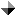 NAZIV BR. STR.SADRŽAJ2OSNOVNI PODACI O ŠKOLI4I. UVJETI RADA1. OBILJEŽJA ŠKOLSKOG PODRUČJAPREGLED BROJA UČENIKA NA POČETKU I NA KRAJU NASTAVNE GODINERAVNATELJ, RAZVOJNO-PEDAGOŠKA SLUŽBAADMINISTRATIVNI I POMOĆNO-TEHNIČKI ZAPOSLENICI55777II. ORGANIZACIJA RADA1. PODACI O UČENICIMA, RAZREDNIM ODJELIMA I  ORGANIZACIJI NASTAVE         1.1.      ORGANIZACIJA RADA I. - VIII. RAZREDPODACI O UČENICIMA I RAZREDNIM ODJELIMA U PODRUČNIM ŠKOLAMA2. GODIŠNJI KALENDAR RADA ŠKOLE778910III. KULTURNA I JAVNA DJELATNOST ŠKOLE1. OSTVARENJE PLANA KULTURNE I JAVNE DJELATNOSTI1010IV. REALIZACIJA PLANA ZDRAVSTVENE-SOCIJALNE ZAŠTITE12V. PRIJEVOZ UČENIKA12VI. PREHRANA U ŠKOLI13VII. IZVANUČIONIČKA NASTAVA13VIII. INTERNO STRUČNO USAVRŠAVANJE1. RAD STRUČNIH AKTIVA U ŠKOLI I IZVAN ŠKOLE 1414IX. RAD STRUČNIH ORGANA, STRUČNIH SURADNIKA I ORGANA UPRAVLJANJA1. RAD UČITELJSKOGA VIJEĆA2. RAD RAZREDNIH VIJEĆA3. RADA RAZREDNIKA - REALIZACIJA4. RAD STRUČNIH SURADNIKA     4.1. . RAD STRUČNOG SURADNIKA – PSIHOLOGA      4.2.  GODIŠNJE IZVJEŠĆE RADA ŠKOLSKOG DEFEKTOLOGA     4.3. . RAD STRUČNOG SURADNIKA – KNJIŽNIČARA5. RAD ŠKOLSKOG ODBORA6. RAD VIJEĆA RODITELJA 7. RAD TAJNIŠTVA I ADMINISTRATIVNO-TEHNIČKE SLUŽBE8. OSTVARIVANJE PLANA RADA BLAGAJNIKA I RAČUNOVOĐE9. RAD RAVNATELJA ŠKOLE14141415161620242526262728X. REALIZACIJA NASTAVNOG PLANA I PROGRAMA - ANALIZA ODGOJNO-OBRAZOVNIH POSTIGNUĆA1. PRISTUP PLANIRANJU I PROGRAMIRANJU SVIH OBLIKA NASTAVNOG PLANA I PROGRAMA2. REALIZACIJA NASTAVNOG PLANA I PROGRAMA 3. RAD I POSTIGNUĆA U REDOVNOJ I IZBORNOJ NASTAVI    3.1. USPJEH U RAZREDNOJ I PREDMETNOJ NASTAVI NA KRAJU NASTAVNE GODINE       3.2. REALIZACIJA PLANA IZBORNE NASTAVE       3. 3. REALIZACIJA PLANA NASTAVE  PO C MODELU       3.4. RAD I POSTIGNUĆA U DODATNOM RADU I RAD S DAROVITIM UČENICIMA          4.3.1.DODATNA NASTAVA OD 1. DO 4. RAZREDA          4.3.2.DODATNA NASTAVA OD 5. DO 8. RAZREDA       3.5. PREGLED POSTIGNUĆA UČENIKA I UČITELJA NA SMOTRAMA, SUSRETIMA I NATJECANJIMA       3.6. NEGATIVNE OCJENE PO RAZREDIMA I NASTAVNIM PREDMETIMA       3.7. PREGLED POPRAVNIH ISPITA PO PREDMETIMA I RAZREDIMA       3.8. DOPUNSKI RAD- USPJEH UČENIKA NAKON ZAVRŠETKA ISPITA       3.9. PREGLED BROJA UČENIKA SA IZREČENIM PEDAGOŠKIM MJERAMA     3.10. IZVANNASTAVNE AKTIVNOSTI OD I. DO IV. RAZREDA U MATIČNOJ ŠKOLI I U PODRUČNOJ ŠKOLI     3.11. IZVANNASTAVNE AKTIVNOSTI OD V. DO VIII. RAZREDA U MATIČNOJ ŠKOLI I U PODRUČNOJ ŠKOLI     3.12. UKLJUČENOST UČENIKA U IZVANŠKOLSKE AKTIVNOSTI4.  HUMANITARNI PROGRAMI I  PROJEKTI5.  DOPUNSKA NASTAVA      5.1. DOPUNSKA NASTAVA OD 1. DO 4. RAZREDA     5 2. DOPUNSKA NASTAVA OD 4. DO 8. RAZREDA    5. 3. RAD S UČENICIMA S TEŠKOĆAMA3232323232333434343435353637373738394040424242XI.  NABAVA OPREME I INVENTARA43XII.   PRIJEDLOG MJERA ZA STVARANJE ADEKVATNIJIH UVJETA RADA I MJERA ZA UNAPREĐIVANJE ODGOJNO-OBRAZOVNOG RADANOSITELJI – UČITELJINOSITELJ – ŠKOLA444445OSNOVNA ŠKOLAVLADIMIRA NAZORAADRESA I ŽUPANIJADARUVAR, Gajeva 24,BJELOVARSKO-BILOGORSKAPOŠTA43500 DARUVARTELEFON – TELEFAXtel. 043/331-147, fax-440-103BROJ UČENIKAI. - IV. razred         139V. - VIII. razred    223Područne škole      342u k u p n o              704BROJ ODJELAI. - IV. razred           8V. - VIII. razred     12Područne škole       23---------------------------------u k u p n o              43BROJ PODRUČNIH ŠKOLA6 ( 7 kombiniranih odjela )BROJ DJELATNIKAa. učitelja razredne nastave –     23b. učitelja predmetne nastave -  40c. stručnih suradnika -                  3d. ravnatelj -                                   1e. ostali djelatnici –                      25RAVNATELJVesna Štefanac, prof.VODITELJ SMJENE (FRANKOPANSKA)Tajana Biljan (1.-4. razred)               Zdenko Kubeš ( 5.-8.razred)VODITELJI SMJENE (GAJEVA).Anita Ćulibrk ( 1.-4. razred)       Veronika Špiranac (5.-8.razred)I.II.III.IV.V.VI.VII.VIII.Ukup.30.9.7910379869299918171030.678102788589999182704PREDMETBROJUČITELJASTRUČNA    SPREMAVSS                  VŠS                 SSSSTRUČNA    SPREMAVSS                  VŠS                 SSSSTRUČNA    SPREMAVSS                  VŠS                 SSSRazredna nastava23419-Hrvatski jezik541-Engleski jezik66--Njemački jezik22--Likovna kultura11--Glazbena kultura22--Matematika431Fizika1-1-Kemija11--Biologija i priroda211-Povijest22--Geografija211-Tehnička kultura, informatika33--Tjelesna i zdrav. kultura,22--Vjeronauk66--U K U P N O623527-  D  J  E L  A  T  N  I  K     Brojdjelatnika STRUČNA SPREMA    VSS                VŠS STRUČNA SPREMA    VSS                VŠSRavnatelj        1       1        -Psiholog        1       1        -Defektolog – soc. pedagog        1       1        -Knjižničar        1       1        -U k u p n o        4       4        -  DJELATNIK   BrojdjelatnikaVSSVŠSSSSVKV  KV  NKVTajnik11Računopolagatelj11Blagajnik11Spremačice161,5311,5Kuhari431Domar211Domar – ekonom11U k u p n o2628,5312,5OBILJEŽJE   Razredna nastava Učenika         Odjela   Razredna nastava Učenika         Odjela  Predmetna nastava Učenika       Odjela  Predmetna nastava Učenika       Odjela   U k u p n o Učenika    Odjela   U k u p n o Učenika    OdjelaMatična Škola13982231236220Frankopanska1498138828716Ivanovo Polje101101Gornji Sređani172172Doljani162162G.Daruvar5151Batinjani7171U k u p n o343233612070443RazredUčeniciDjevojčica   RazrednikI.a154Siniša ĆulibrkI.b134Mirjana RužičkaI.288     II.a188Anita Ćulibrk     II b 177Lida Farkaš     II.3515III a165Ankica JežabekIII b206Željka KubešIII.3611IV a229Nada LazićIV. b189Jasna ŠćerbaIV.4018I.-IV.13952V.a2010Dario ŠokacV.b1811Draženka KešićV.c1912Lana BorjanV.5733VI.a189Tatjana IvančićVI.b188Darko GrabarVI.c186Tihana PetkovićVI.5423VII.a218Denis SingerVII.b197Ivan TomljenovićVII.c1911Marina SingerVII.5926VIII.a1711Zrinka PoštekVIII.b1812Vladan IvkovićVIII.c1810Ivana GrabarVIII.5333V.-VIII223115I.-VIII362167      Razred  Područna školaUčeNikaOdjelaDjevo -jčica      R a z r e d n i kFRANKOPANSKA 8028716139I.c20110Boženka MikI.d1918Željko HrsanII.c24112Tajana BiljanII.d26114Renata FarkašIII.c1316Alenka DelačIII.d1819Andreja ŽugerIV.c1415Inga ŽupićIV.d1515Biserka HrešićV.d15110Benjamin AlatićV.e17110Silvije DevaldVI.d2219Jasminka KuzleVI.e23112Šimun AščićVII.d1617Ivana BakarićVII.e1618Marina TomašekVIII.d1315Aleksandra M. BukačVIII.e1619Tomislav PintarIVANOVO POLJE1014         II. 52Ivana Tourek         III.22Ivana Tourek         IV.31Ivana TourekGORNJI DARUVAR512         II.21Vasil Duduković         IV.311Vasil DudukovićDOLJANI1629         I. 3Slavica Bublić         II. 513Slavica Bublić        III.66Ljiljana Vlahovac        IV.21Ljiljana VlahovacGORNJI SREĐANI1729         I.62Jasmina Lalić         II.32Branka Bingula         III.21Jasmina Lalić         IV.615Branka BingulaBATINJANI713          I.2Vesna Petranović         II.22Vesna Petranović        III.11Vesna Petranović        IV.21Vesna PetranovićSVEUKUPNO557166Mjesec          S a d r ž a j   Broj Učenika    Nositelj aktivnostiIX.Estetsko-ekološko uređenje učionica ihodnikaSvečani prijem učenika I. i V. razredaSuradnja s roditeljimaRoditeljski sastanci s roditeljima I. i V. raz.Suradnja s institucijama i ustanovamadruštvene sredine.Predavanja za roditeljeučiteljice i učitelji RNspremačiceravnatelj i razrednicirazrednici, Vijeće roditeljaravnateljstručni suradnicirazrednici i stručni suradniciX.Dan učitelja.Obilježavanje Dana kruha.Estetsko- ekološko uređenje učionica ihodnikaDječji tjedan7060I.-IV.ravnatelj, nastavnici, razrednici, literarna, likovna, recitatorska, vjeronaučna grupapjevački zborrazredniciXI.Kazališna predstavaEstetsko-ekološko uređenje učionicai hodnikaSuradnja s institucijama i ustanovamadruštvene sredineMjesec knjige - izložbe u knjižniciKazališna predstavaDan mrtvihIzložba učeničkih radovaI.-IV.V.-VIII..sviI.-IV.Učiteljice RN,ravnatelj,voditelj aktivaravnatelj i stručni suradniciknjižničar- uč.hrvatskog j.razrednici,likovne grupeXII.Svečana priredba povodom Božićnihblagdana.Prigodno estetsko-ekološko uređenje učionica i hodnika220svisviRadijska grupašk. zbor, literarna, dramska, recitatorska,učiteljice r.n. i učenicirazredniciXII.Suradnja s institucijama i ustanovamadruštvene sredine.Izložba učeničkih radovaSuradnja s roditeljima (rod. sastanci)Izrada dekoracija za ukrašavanjegrada povodom blagdanaravnateljpsihologdefektologlikovne gruperazrednicilikovne grupeučitelji likovne kultureI.Suradnja s institucijama i ustanovamadruštvene sredineEstetsko-ekološko uređenje učionicai hodnikaIzložba učeničkih radovasviI.-VIII.ravnateljpsiholograzrednicilikovna grupauredništvoII.Suradnja s institucijama i ustanovamadruštvene sredineEstetsko-ekološko uređenje učionicai hodnikaKazališna predstavaNatjecanja ŠŠK  Školska, općinska i međuopćinska natjecanja sviI.-IV.ravnatelj, vod. aktiva nižihrazreda, razredniciravnatelj i učitelji hrv.j.razredniciUčeniciUčeniciIII.Suradnja s institucijama i ustanovamadruštvene sredineŽupanijska natjecanjaUređenje školskog okolišaEstetsko-ekološko uređenje učionicai hodnikaŠportska natjecanja - ŠŠK svi360I.-IV.Ravnatelj i stručni suradniciučenici, razrednicirazredniciravnateljIV.Smotre, nastupi i natjecanjaSuradnja s roditeljima (rod. sastanci)Suradnja s institucijama i ustanovamadruštvene sredineObilježavanje blagdana (Uskrs)Obilježavanje Dana planeta ZemljaEstetsko-ekološko uređenje učionica i hodnikaDržavna natjecanjasvisviučitelji hrvatskog j.fizike, biologije, kemijerazredniciravnatelj, stručni suradniciravnatelj, razredniciliterarne, likovne, recitatorska, dramska, vjeronaučna i radijska gruparazredniciV.Proslava Dana škole.Dana  Grada           Izložba likovnih radovaSmotre, nastupi, natjecanjaDržavna likovna smotraUčenički izleti, škola u prirodi (izvanučionička nastava)Volim svoj zavičaj-kviz znanja i sportske   igreIzložba EYD2015:„Budućnost kakvu želimo“-Lokalne vlasti za održivi razvojI. - IV.3.d1.-4.r.učitelji hrvatskog jezika i razredne nastave,ravnateljrazrednici, pjevački zboroviučiteljica Andreja Žugeručenici i učiteljice RNVI.Bojenje vrata i zidova u učionicama isanitarnim prostorimaOtklanjanje nedostataka na matičnoj i područnim školamaspremačice, domariPREGLED PORAZREDIMAI.II.III.IV.V.VI.VII.VIII.Upis u I. razred86Sist.pregled učenika8982Cijepljenje78999182Vid – ispitivanje bojaProfesionalna orijenta.82RAZRED          P R O G R A M   BROJUČENIKA CIJENA PO UČENIKU-kn1.Višnjica – Našički Markovac75150,002.Kumrovec- Marija Bistrica102190,003.Varaždin- Trakošćan76210,004.Zagreb81198,005.Krapina – Samobor84199,006.Osijek -Đakovo94190,007.Karlovac-Delnice –špilja Lokvarka66285,008.Vukovar77Ministarstvo braniteljaU k u p n o 655RAZRED          P R O G R A M   BROJUČENIKA CIJENA PO UČENIKU     4.Škola u prirodi u Novom Vinodolskom         701.470,00 MJESEC                   S A D R Ž A J        R A D A rujan, Upoznavanje razrednika V. razreda s osobinama učenikau suradnji s razrednicima IV. razreda i psihologinjom  i defektologinjom školeprosinac Razmatranje i donošenje općeg uspjeha učenika V.-VIII. razreda, prijedlog pedagoških mjera, skrb o pravilnom zaključivanju ocjena i urednosti razredne dokumentacijetravanjRazmatranje uspjeha učenikalipanj Skrb o izvršavanju nastavnog plana i programa, prijedlog pedagoških mjera, odluka o pedagoškim mjerama, skrb o pedagoškoj dokumentacijirazrednog odjela, izvješće o uspješnosti izletalipanjUtvrđivanje općeg uspjeha učenika nakon dopunskog radai prijedlog pedagoških mjera.kolovozRazredna vijeća  nakon popravnih ispita – utvrđivanje uspjeha učenika rujan-lipanjKontinuirano tijekom školske godine – prijedlog donošenje pedagoških mjeraMJESEC               S A D R Ž A J     R A D A    NAPOMENA     IX. - Popunjavanje potrebne razredne dokumentacije- Planira i programira rad razrednog odjela(razrednika, razrednog vijeća, suradnje s roditeljima)Obrada tema 1. rod. sastanak IX.-VIII. Suradnja s članovima RV, ravnateljem, stručnim suradnicima, roditeljima2. rod. sastanakPlan izletaIX.-VI. Vodi brigu o realizaciji godišnjeg plana rada razrednog odjela i realizaciji nastavnog plana i programa, osobito o posebnim odgojno-obrazovnim zadacima škole(iz Godišnjeg plana i programa škole)3. rod. sastanakObavijest o cijeni izleta i izvoditelju IX. XII.VI.Priprema i vodi roditeljske sastanke, izvještava roditelje o postignutim rezultatima u učenju i vladanjusuradnja sa stručnim suradnicimaXII. IV.    VI. Priprema i predlaže pedagoške mjere, te daje prijedlog općeg uspjeha učenikaTeme ŠPPXII. IV.VI. VII. Priprema i vodi sjednice razrednog vijeća i podnosi izvješće o radu razrednog odjelasuradnja s ravnateljem IX. - VI. Brine o redovitom ocjenjivanju učenika i organizira pomoć učenicima kojima je to potrebnoUpoznavanje s mogućim uspjehom učenika na kraju godineVI. VIII.  IX. Vodi brigu o polaganju popravnih, predmetnih i razrednih ispita, popunjava izvješće za roditelje i ostale obrasce i zapisnikeTeme ŠPP   Mjesec             S a d r ž a j    r a d aIX.Pripreme za početak školske godineVođenje dokumentacije i zaključivanje upisa u 1. razred  Izrada Godišnjeg plana i programa rada psihologaSudjelovanje  u izradi Godišnjeg plana i programa školeSudjelovanje u izradi Kurikuluma školeSudjelovanje u izradi Vremenika pisanih provjera znanjaSavjetodavni  rad s učenicima, učiteljima i roditeljima Individualni rad s učenicima koji imaju teškoće u učenju i/ili ponašanju te suradnja s roditeljimaSuradnja s ustanovama (Centar za soc. skrb, policija, Služba školske medicine – cijepljenje)Izrada godišnjeg plana i programa rada  učenika s teškoćama u razvoju prema  tjednom zaduženju učitelja Statistički podaci- učenici s teškoćamaIdentifikacija učenika s teškoćama u učenju i ponašanju- suradnja s učiteljimaKonzultacije s učiteljima radi izrade programa rada učenika s teškoćamaProjekt „Uz potporu sve je moguće“ – selekcija kandidata za posao pomoćnika u nastavi i stručno-komunikacijske posrednice, konzultacije, savjetovanje, odgojno-obrazovna postignuća učenikaRad u okviru ŠPP - CZSS, policija – kontakt policajac, Prometna patrola Roditeljski sastanak 5. razreda- Predavanje za roditelje na temu prijelaza razredne nastave na predmetnuRazredna vijećaUčiteljsko vijećeSkrb za mentalno zdravlje učenika, analiza medicinske dokumentacijeZbrinjavanje učenika s akutnim zdravstvenim poteškoćamaMobilni stručni tim (MST)- suradnja i organizacija radaSuradnja s DUZS- Područna služba Bjelovar, sastanak za provođenje vježbe zaštite i spašavanja-edukacija iz područja zaštite i spašavanja za učenike 2. razredaIndividualno stručno usavršavanjeStručno usavršavanje: Varaždinske Toplice 12.9.-14.9.2016.- Državni stručni skup psihologa: „Izazovi u radu s djecom i mladima“ DežurstvoX. „Dan kruha i zahvalnosti za plodove zemlje“ i akcija „Od zlata jabuka“- pakiranje poklona i posjet Centru „Rudolf Steiner“- organizacija posjeta i prigodni programIndividualni rad s učenicima koji imaju teškoće u učenju i/ili ponašanju te suradnja s roditeljimaZdravstvena i socijalna zaštita učenika- zbrinjavanje učenika s akutnim zdravstvenim poteškoćama Sjednica RV 8.eVježbe zaštite i spašavanja i evaluacija vježbi u Gajevoj i Frankopanskoj, suradnja s DUZSUvid u pripravnički staž - Ogledni sati  Njemački jezik i VjeronaukSuradnja s ravnateljicom i soc. pedagoginjomSuradnja sa srednjoškolskim ustanovama – izrada  mišljenja za srednju školu za učenike koji imaju utvrđen oblik školovanja Savjetodavni  rad s učenicima, učiteljima i roditeljima Suradnja s ustanovama (Centar za soc. skrb, policija, šk. medicina, kl. psiholog)Individualno stručno usavršavanjeStručno usavršavanje: „Asertivna tehnologija za kvalitetniji život osoba s invaliditetom“ Udruga „Korak dalje“ ŽSV vjeroučitelja: Predavanje „Pedagoško-psihološki profil učenika“DežurstvoXI.Individualni rad s učenicima koji imaju teškoće u učenju i/ili ponašanju te suradnja s roditeljima Savjetodavni  rad s učenicima, učiteljima i roditeljima Zdravstvena i socijalna zaštita učenika - cijepljenje učenika, sistematski pregledi učenika 8. razreda Mobilni stručni tim- sastanak i organizacija opservacija u razredimaSkrb za mentalno zdravlje učenika, analiza medicinske dokumentacijeDokumentacija za oblik školovanjaZbrinjavanje učenika s akutnim zdravstvenim poteškoćamaNazočnost na nastavi zbog neprihvatljivog ponašanje učenikaSudjelovanje u organizaciji  rada  školeVijeće učenika 23.11.2016.Solidarne zamjene Dežurstvo Suradnja s ravnateljicom i soc. pedagoginjom Suradnja s ustanovama (Centar za soc. skrb, policija, šk. medicina)Stručno usavršavanje: InterliberDan srednjoškolaca 17.11.2016.- Okrugli stolMeđužupanijsko stručno vijeće psihologa, Bjelovar:1. Marina Njerš - Erasmus+ programi i korisni web alati 2. Jasmina Šandor - Islandski obrazovni sustav 3. Zaštita prava darovitih učenika4. Prikaz rada s darovitim učenicima 5. Psihološke krizne intervencijeIndividualno stručno usavršavanjeXII.Individualni rad s učenicima koji imaju teškoće u učenju i/ili ponašanju te suradnja s roditeljima Savjetodavni  rad s učenicima, učiteljima i roditeljima Psihologijsko ispitivanje – testiranje učenikaZdravstvena i socijalna zaštita učenika, sistematski pregled učenika, cijepljenje Nazočnost na nastavi zbog neprihvatljivog ponašanje učenikaSuradnja s ravnateljicom i soc. pedagoginjom.Vijeće učenikaSjednica UVMobilni stručni tim- opservacije u razreduPovjerenstvo Ureda BBŽ za školovanje učenika s teškoćama- 22 predmetaBožićna priredba Suradnja sa CZSS, HZZ-omSuradnja s PP Daruvar: Mir i dobroStručno usavršavanje: Pučka knjižnica i čitaonica Daruvar - Okrugli stol „Alkohol i mladi“Individualno stručno usavršavanje Bjelovar: Poticanje rada s darovitom djecom i učenicima na predtercijarnoj raziniDežurstvoI.Individualni rad s učenicima koji imaju teškoće u učenju i/ili ponašanju te suradnja s roditeljima Savjetodavni rad s učenicima, učiteljima i roditeljima Praćenje učenika s teškoćama u razvojuPripreme za upis u I. razred – popisi školskih obveznika područnih škola, suradnja s Uredom državne upraveZdravstveno socijalna zaštita učenikaNazočnost na nastavi zbog neprihvatljivog ponašanje učenikaMobilni stručni timSjednica UVSudjelovanje u izradi Vremenika pisanih provjera znanjaSuradnja s ustanovama (Centar za soc. skrb, policija, Služba za profesionalno usmjeravanje - Bjelovar)Matematički junaci – Informativni sastanakIntegraNorm- istraživanje, inicijalni sastanakIndividualno stručno usavršavanje Dežurstvo, solidarne zamjene II.Individualni rad s učenicima koji imaju teškoće u učenju i/ili ponašanju te suradnja s roditeljima Zahtjevi za pokretanjem postupka utvrđivanja oblika školovanja Pomoć u provedbi i organizaciji natjecanjaObilježavanje Valentinova - ljubavna pošta i panoPovjerenstvo ureda BBŽ za utvrđivanje primjerenog oblika školovanjaPsihološko ispitivanje učenika – testiranje i pisanje Nalaza i mišljenjaSavjetodavni rad s učiteljima, učenicima i roditeljimaPripreme za upis u I. razred –suradnja s Uredom državne uprave, suradnja s dj. vrtićemMobilni stručni timBriga o socijalnoj i zdravstvenoj zaštiti učenika, cijepljenje učenika i sistematski pregledi Stručno usavršavanje – Daruvar, Pučka knjižnica i čitaonica – Tjedan psihologije Individualno stručno usavršavanje                                  DežurstvoIII.Individualni rad s učenicima koji imaju teškoće u učenju i/ili ponašanju te suradnja s roditeljima Savjetodavni rad s učenicima, učiteljima i roditeljima Pripreme za upis u I. razred –suradnja s dj. vrtićem- skupno ispitivanje školskih obveznikaUtvrđivanje psihofizičkog stanja djece prije upisa u prvi razred- - individualno ispitivanje i anamnestički podaci od roditeljaSjednica UVPsihologijsko ispitivanje učenika Poslovi predsjednika Povjerenstva za utvrđivanje psihofizičkog stanja djece- koordinacija aktivnosti, suradnja s roditeljima,  organizacija sastanaka, vođenje dokumentacije, izrada Mišljenje i prijedloga primjerenog oblika školovanja za učenike Savjetodavni  rad s učenicima, učiteljima i roditeljimaProfesionalno usmjeravanje učenikaPredavanje za roditelje u vrtiću na temu polaska djece u školuSuradnja s ustanovama (Centar za soc. skrb, policija, šk. medicina)Suradnja s ravnateljicom i soc. pedagoginjom Sastanak u Upravi Grada Daruvara 9.3.2017. povodom „Europskog dana solidarnosti među generacijama“ Individualno stručno usavršavanjeDežurstvoIV.Individualni rad s učenicima koji imaju teškoće u učenju i/ili ponašanju te suradnja s roditeljimaSavjetodavni rad s učenicima, učiteljima i roditeljima Utvrđivanje psihofizičkog stanja djece prije upisa u prvi razred- - individualno ispitivanje i anamnestički podaci od roditeljaPsihologijsko ispitivanje učenika i pisanje Nalaza i mišljenjaPoslovi predsjednika Povjerenstva škole za utvrđivanje psihofizičkog stanja djece- vođenje dokumentacije i izrada Mišljenje i prijedloga primjerenog oblika školovanja za šk. obveznike Briga o socijalnoj i zdravstvenoj zaštiti učenikaIntervencije kod sukoba i neprihvatljivih ponašanja učenikaSuradnja s ustanovama (šk. medicina – organizacija zdr. pregleda učenika s teškoćama za profesionalno usmjeravanje i pregledi školskih obveznika)HZZ- Služba za profesionalno usmjeravanje – organizacija testiranja učenika„Zelena čistka“ – ekološka akcija Grada DaruvaraIndividualno stručno usavršavanje DežurstvoV.Individualni rad s učenicima koji imaju teškoće u učenju i/ili ponašanju te suradnja s roditeljima Psihologijsko ispitivanje učenika i pisanje Nalaza i mišljenjaPraćenje učenika koji se školuju prema rješenju o obliku školovanjaProfesionalno usmjeravanje učenika i roditelja – odgojno-obrazovna postignuća učenika s teškoćama, izvješće o učenicima za Službu profesionalnog usmjeravanja HZZ-a BjelovarSavjetodavni rad s učenicima, učiteljima i roditeljima Suradnja s ustanovama (policija, šk. medicina – cijepljenje,  ispitivanje vida na boje i Povjerenstvo za određivanje oblika školovanja)Neposredno opažanje nastave o provedbi prilagodbi učenje i poučavanja učenika s teškoćama u razvoju Intervencije kod sukoba i neprihvatljivih ponašanja učenikaRazredna vijeća predmetne nastaveVijeće učenikaPripreme za proslavu Dana škole i sudjelovanje u provedbi Dana školeIndividualno stručno usavršavanjeVI.Individualni rad s učenicima koji imaju teškoće u učenju i/ili ponašanju te suradnja s roditeljima Poslovi predsjednika Povjerenstva za utvrđivanje psihofizičkog stanja djece- zahtjevi za pokretanje postupka, koordinacija aktivnosti, suradnja s roditeljima,  organizacija sastanaka, vođenje dokumentacije, izrada Mišljenje i prijedloga primjerenog oblika školovanja za učenike Neposredno opažanje nastave (učenici s teškoćama u razvoju)Priprema  dokumentacije za upis u I. razred, upis učenikaPsihologijsko ispitivanje učenika i pisanje Nalaza i mišljenjaProfesionalno usmjeravanje učenika i njihovih roditelja,  predstavljanje srednjih školaPovjerenstvo ureda BBŽ za utvrđivanje primjerenog oblika školovanjaIzrada mišljenja škole za učenike s teškoćama u svrhu uključivanja u rad Mobilnog stručnog timaSuradnja s ravnateljicom i soc. pedagoginjomSuradnja s ustanovama (šk. medicina –Povjerenstvo za određivanje oblika školovanja)Savjetodavni rad s učenicima, učiteljima i roditeljima Briga o zdravstvenoj i socijalnoj zaštiti učenikaSjednice RVSjednice UVKoordinacija aktivnosti Mobilnog stručnog tima Centra R. Steiner Individualno stručno usavršavanjeDežurstvoVII.Dokumentacija za projekt BBŽ „Osiguravanje pomoćnika učenicima s teškoćama u osnovnoškolskim i srednjoškolskim odgojno-obrazovnim ustanovama“Savjetodavni rad s roditeljimaFormiranje prvih i petih  razredaSuradnja s ustanovama Suradnja s ravnateljicom i soc. pedagoginjom Godišnji odmorVIII.Godišnji odmor Sjednice UV Izvješće psihologaSuradnja s roditeljima, ustanovama, Povjerenstvo Ureda BBŽ Suradnja s ravnateljicom i soc.pedagoginjom, savjetodavni rad s roditeljima Pripreme za početak nove školske godine         S A D R Ž A J   R A D A  Vrijeme izvršenja1. PRAVNI POSLOVI    - Izmjene i dopune akata    - Izrada rješenja, ugovora, dopisa i drugih akata.     - Praćenje i proučavanje izmjena i dopuna       zakonskih propisa i naputaka2. KADROVSKI POSLOVI    - Raspisivanje oglasa i natječaja    - Zaprimanje molbi i ponuda    - Odgovor kandidatima po odluci    - Prijave i odjave zaposlenika na HZMO i HZZO     - Vođenje očevidnika radnika    -Vođenje matične knjige radnika    - Izrada rješenja o godišnjem zaduženju učitelja    - Izrada rješenja o godišnjim odmorimaPopunjavanje raznih tiskanica i tablicaPrijava Ministarstvu prosvjete i športa svih promjena vezanih uz radni odnos radnika školeZahtjevi za ostvarivanje prava radnika po Kolektivnom ugovoru3. OBAVLJANJE POSLOVA ZA ORGANE    UPRAVLJANJA    - Prisustvovanje sjednicama i vođenje zapisnika    - Izrada i provođenje odluka organa upravljanja i      stručnih tijela4. ADMINISTRATIVNI POSLOVIPrimanje pošte, otprema pošte, uvođenje u urudžbeni           zapisnik i interna dostava    - Rješavanje predmeta i otprema    - Razni administrativni poslovi5. RAD S UČENICIMA    - Vođenje evidencije učeničkih prijelaznica    - Izdavanje uvjerenja učenicima, duplikata svjedodžbi    - Izrada zahtjeva kod povreda osiguranih učenika  6. RAD S UČITELJIMA    - Nabava pedagoške dokumentacije    - Prijava nepolaska nastave    - Obavljanje drugih poslova kroz školsku godinu7. RAD S RODITELJIMA I STRANKAMA8. DAKTILOGRAFSKI POSLOVI9. OSTALI POSLOVI  tijekom godine  tijekom godine  tijekom godine  tijekom godine  tijekom godine  tijekom godine  tijekom godine  tijekom godine  tijekom godine  tijekom godine  tijekom godine  tijekom godine   tijekom godine  tijekom godine  tijekom godine  tijekom godine  tijekom godine  tijekom godine  tijekom godine  tijekom godine  srpanj  tijekom godine  tijekom godine  tijekom godine  tijekom godine  tijekom godine         S A D R Ž A J   R A D A  Vrijeme izvršenja 1. BLAGAJNIČKI POSLOVI      - plaće i druga primanja      - vođenje poreznih kartica      - vođenje ID obrazaca i JOPPD obrasca      - čuvanje izjava djelatnika u svezi s plaćama      - evidencija kredita djelatnika      - obračun bolovanja      - izrada prosjeka za bolovanje i zahtjeva za         refundaciju bolovanja      - izrada podataka za zahtjeve za mirovinu      - popunjavanje statistike u svezi isplate plaća        obrazac RAD-1      - izrada M-4 evidencije za HZMO      - uplata i isplata gotovine      - obračun i isplata putnih naloga za službena        putovanja      - obračun i isplata prijevoza na posao i s posla      - zahtjevi  za prava po kolektivnom ugovoru      - vođenje evidencije naplate prehrane u šk. kuhinji2. RAČUNOVODSTVENI POSLOVI    - vođenje financijskog knjigovodstva     - vođenje knjiga ulaznih i izlaznih računa    - vođenje knjiga osnovnih sredstava i sitnog inventara    - vođenje materijalnog knjigovodstva    - knjigovodstvo Riznica BBŽ-a    - plaćanje računa    - izvješćivanje o financijskom stanju    - izrada tromjesečnog, polugodišnjeg, devetomjesečnog       i godišnjeg izvješća    - izrada financijskog plana i plana nabave za sljedeću godinu    - izrada rebalansa financijskog plana i plana nabave    - sastavljanje Izjave o fiskalnoj odgovornosti    - suradnja sa županijskim uredom za prosvjetu i financije    - vođenje ISGE evidencije    mjesečno    tijekom godine     mjesečno    tijekom godine     mjesečno     mjesečno     tijekom godine    tijekom godine    mjesečno     godišnje     tijekom godine     tijekom godine     mjesečno     mjesečno     mjesečno     tijekom godine     tijekom godine     tijekom godine     tijekom godine     tijekom godine     tijekom godine     tijekom godine     tromjesečno     rujan-prosinac          rujan-prosinac          veljača     tijekom godine     tijekom godineMJESEC  VRSTA POSLOVA I SADRŽAJI    SATI      SURADNJA S     IX.- Učiteljsko vijeće - pripremanje i vođenjeSjednice-usvajanje Izvješća za 2015./2016.- Planiranje i programiranje rada škole, izrada plana i programa rada ravnatelja, sudjelovanje u izradi ostalih planova i programa- Organizacija rada školske kuhinje- Organizacija rada javne i kulturne djelatnosti škole - Organizacija spremanja drva za zimu- Organizacija rada športske dvorane, suradnja sa športskim društvima u gradu- Organizacija grupa slobodnih aktivnosti i izborne nastave-Upoznavanje s planom i programom škole  Učiteljskog vijeća i donošenje na Školskom odboru- Izrada plana investicijskog održavanja- Rad na Rješenjima o tjednoj strukturi radnih zaduženja učitelja-sudjelovanje na rod.sastancima petih razreda-sudjelovanje u radu ŠO i konstituiranje Vijeća roditelja176tajnicomkuharice,ekonom, domarrazrednicimapredstavnicimadruštavapsihologomučiteljitajnica, predsjednik Šk. odboraX.- Organizacija prijevoza učenika - Organizacija Dana zahvalnosti -Pregled dnevnika i imenika u 43 odjeljenjaškole, Učiteljsko vijeće - sjednica - Obilazak nastave- Razmatranje Pravilnika o ocjenjivanju učenika i izrada sažetog materijala za roditeljske sastanke- Suradnja s Pučkim otvorenim učilištem i Gradskom knjižnicom- Suradnja s jedinicama lokalne i područne samouprave168Državna komisija za kult programrazrednicimatajnicom i nastavnicimaXI.- Administrativni poslovi – pregled Matičnih knjiga posebno I. i II. razredi- Obilazak nastave novozaposlenih učitelja Učiteljsko vijeće - izvješće o pregledu pedagoške dokumentacije i primjedbe- Organizacija kino i kazališnih predstave za niše i više razrede- Praćenje pripravnika- Izrada financijskog plana za iduću godinu- Analiza troškova u Školskoj kuhinji i općenito troškova sredstava za čišćenje 168Tajnica i stručni suradniciUčiteljskim vijećemKazalištem i Otvorenim pučkim učilištemXII.- Učiteljsko vijeće - priprema i vođenje sjednica- Administrativni poslovi- Rad s učenicima i roditeljima- Pripreme Božićnog programa (aktivi)- Uvid u nastavu- Inventura- Zastupanje i predstavljanje škole- Godišnji odmor- Planiranje idućeg obrazovnog razdoblja- Aktivi Razrednika nižih i viših razreda vezano uz Izviješća ocjena za roditelje (NN/86/12)- Dovršenje Financijskog plana      168svim učiteljima,psihologom knjižničaromtajnicom, računovodstvomzborovođomrazrednicivoditeljem smjenaučiteljicamaučenicimatajnicom,blagajnicom      I.- Pregled pedagoške dokumentacije- Pregled i analiza uspjeha učenika u prvom obrazovnom razdoblju- Suradnja s računovođom, blagajnicom i tajnicom na inventuri i godišnjem obračunu- Planiranje izdavanja šk. lista „Cvrčak“ u digitalnom obliku- Planiranje stručnog obrazovanja učitelja i stručnih suradnika- Suradnja sa širom društvenom zajednicom     168psihologomdefektologomračunovođomtajnicom,blagajnicompsihologomUčiteljskim vijećemUredništvo Cvrčka, GradonačelnikomII.- Učiteljsko vijeće – analiza uspjeha u I. obrazovnom razdoblju.-Planiranje i organizacija uređenja školskog okoliša- Uvid u nastavu- Organizacija kino i kazališne predstave- Koordinacija Vijeća roditelja, ŠO- Koordinacija zdravstvene i socijalne zaštite učenika- Pripreme za samovrednovanje učitelja, ravnatelja i stručnih suradnika- organizacija učeničkih natjecanja- Rad u ŠŠD- Razgovori s učenicima i roditeljima160učiteljimastručnim suradnicimaUčiteljsko vijećeLiječniciŠkolski dispanzerPsihologDefektolog    III.-  Tekući poslovi - Izrada izvješća i suradnja s Županijskim uredom za prosvjetu - Rad u ŠŠD - organizacija natjecanja- Organizacija zamjena-stručnih i nestručnih i obilazak nastave- Sjednica Učiteljskog vijeća- Investicijsko ulaganje -Bagatelne nabave- Priprema plana proljetnog uređenja okoliša škole- Suradnja sa Sindikatom i skupom zaposlenika- Briga o sigurnosti, pravima i obvezama svih zaposlenika- Uvid u nastavu     184voditeljemsmjenapsihologomrazredniciTehničko osobljeSindikat      IV.- Analiza Godišnjeg obračuna- Zaštita čovjekove okoline „Dan planeta Zemlja“ animacija učenika- Organizacija ekskurzija za kraj školske godine, rad s povjerenstvom- Izrada izvješća o pripravnicima- Donošenje plana godišnjih odmora- Priprema za proslavu Dana škole i Dana državnosti- Stručno vijeće ravnatelja- Poslovi zastupanja škole-suradnja sa gradom-suradnja sa vjerskim zajednicama-suradnja sa Županijom168knjižničaromrazrednicimastručni suradnicitajnicom, voditeljimaslobodnih aktivnostiučitelji glazbeV.- Nabava drva za slijedeću zimu- Profesionalno informiranje - suradnja sa srednjim školama u gradu- Organizacija i održavanje proslave Dana škole, Dana grada i Župe- Organizacija zamjena - stručnih i nestručnih  i obilazak nastave- Organizacija izleta, potpisivanje ugovora- Razgovori s učenicima i roditeljima-Suradnja s Turističkim agencijama-Suradnja s Uredom državne uprave- Suradnja s osnivačem- Suradnja s obiteljskim centrom- Suradnja s Župnim uredom- Učiteljsko vijeće u svezi kraja nastavne godine i pedagoške dokumentacije-praćenje investicija , obilazak gradilišta i praćenje radova    176Ministarstvomravnateljima srednjihškolapsihologomvoditeljem smjenauredništvo CvrčkaVI.- Administrativni poslovi- Organizacija i sređivanje podataka za razredna vijeća - Potpisivanje učeničkih  svjedodžbi i pohvalnica- Predavanje i potpisivanje Imenika i dnevnika- Kontrola unosa podataka u e-maticu- RV i UV na kraju nastavne godine- Kontrola računovodstvenog poslovanja- Kontrola financijskog poslovanja- Pregledavanje pedagoške dokumentacije-potpisivanje Matičnih knjiga za učenike koji su završili osmi razred    160razrednicimavoditelji zboravoditeljimasl. aktivnostitajnicom, računovodstvoVII.- Pregledavanje točnosti unosa u Matične knjige- RV, UV nakon prvog popravka- Narudžbe ped. dokumentacije za slijedeću šk. godinu- Rad na godišnjem izvješću - Formiranje I. i V. razreda- organizacija popravaka i tekuće održavanje školskih objekata-popravak tehničkog prilaza kuhinji- Rad na Spomenici škole- Godišnji odmor- Priprema nove školske godine168tajnicomknjižničarem stručnim suradnicimaračunovodstvodomar,šk.majstorpoduzeća VIII.- Godišnji odmor- Rad na godišnjem planu i programu škole - Zaduženje u predmetnoj nastavi- Raspisivanje natječaja, provođenje natječajnog postupka-raspisivanje natječaja za pomoćnike u nastavi- Razredna vijeća, Učiteljska vijeća- priprema rada školske kuhinje- Raspoređivanje novo pridošlih učenika u odjeljenja i učenika ponavljača- Školski kurikul za sljedeću godinu-rad na Izvješću 2016./2017.176Stručni suradnici, tajnicasatničarispitnom komisijomekonomompsihologomRazRedBr.uč.ukup.Učenici koji prelaze u viši razred-uspjehUkup           5        4          3          2        1Učenici koji prelaze u viši razred-uspjehUkup           5        4          3          2        1Učenici koji prelaze u viši razred-uspjehUkup           5        4          3          2        1Učenici koji prelaze u viši razred-uspjehUkup           5        4          3          2        1Učenici koji prelaze u viši razred-uspjehUkup           5        4          3          2        1Učenici koji prelaze u viši razred-uspjehUkup           5        4          3          2        1Upućeni na dopunski rad1 neg.  2.neg.Upućeni na dopunski rad1 neg.  2.neg.Učenici koji su upućeni na ponavljanje razredaI.787860144II.10210268268III.787853223IV.858551322I:-IV.3433432329417Od toga u komb.555526263V.898640361012VI.998835458101VII.915929401084VIII.82733220201432V-VIII36132613614148123102Sveuk.70466936823565123102NAZIV PROGRAMARazredBroj učenikaBrojgrupaIzvršiteljProgramaSatitjednoVjeronauk - Katolički1.-8.65143S. LipovacBenjamin AlatićHana KrasnićT. PetkovićDanijela Koprek86Vjeronauk- Kršćanske adventističke crkve3.,7.,8.31Dejan Vučetić2Vjeronauk - Baptistički3.,6.,8.51Ranka Trako2Informatika5.-8.16311Mateja Petrović22Informatika5.-8.1199Alenka. Njegovac18Njemački jezik4.-8.1469Ina Turek18Njemački jezik6.302Goran Pihir4Engleski jezik5.,6.51Ivana Grabar2Engleski jezik7.,8.41Tanja  Debeljak2NAZIV PROGRAMARazredBrojučen.BrojgrupaIzvršiteljProgramaSatitjednoSrpski jezik7.,8.31Ranka Potrebić3Redni brojIME I PREZIME UČITELJARazredSati tjednoDODATNA NASTAVA1.Siniša Ćulibrk1a 1Matematika2.Mirjana Ružička 1b 1Hrvatski jezik3.Boženka Mik1c 1Matematika4.Željko Hrsan1d -BONUS5.Anita Ćulibrk2a 1Matematika6.Lida Farkaš2b 1Matematika7.Tajana Biljan2c 1Priroda i društvo8.Renata Farkaš2d 1Matematika9.Ankica Ježabek3a 1Matematika10.Željka Kubeš3b 1Matematika11.Alenka Delač3c 1Matematika12.Andreja Žuger3d 1Priroda i društvo13.Nada Lazić4a 1Matematika14.Jasna Šćerba4b 1Matematika15.Inga Župić4c 1Priroda i društvo16.Biserka Hrešić4d 1Priroda i društvo17.Slavica BublićPŠ Doljani  -Voditelj ŽSV18.Ljiljana VlahovacPŠ Doljani 1Matematika19.Branka BingulaPŠ G.sređani 1Matematika20.Jasmina LalićPŠ G.sređani 1Priroda i društvo21.Vesna PetranovićPŠ Batinjani 1Matematika22.Vasil DudukovićPŠ G.Daruvar 1Matematika23.Ivana TourekPŠ I.Polje 1MatematikaUkupno21 satRedni brojUČITELJRAZREDSati tjednoDODATNA NASTAVA  1.Jasminka Kuzle8.1Hrvatski jezik  2.Maja Kufner Kljaić-Tomislav Pintar-zamjena5.,6.,8.1Matematika  3.Darko Grabar5.,6.,8.1Matematika  4.Violeta Novaković7.,8.1Matematika  5.Draženka Kešić,8.1Engleski jezik  6.Silvije Devald8.1Engleski jezik  7.Zrinka Poštek7.,8.1Kemija  8.Ivanka Milek8.1Biologija  9.Željko Palatinuš7.,8.1Fizika 10.Ivana Bakarić5.,6.,8.1Povijest11.Ivan Tomljenović6.,7.,8.1Povijest12.Šimun Aščić5.-8.1GeografijaUKUPNO 12 satiR.b.Ime i prezimerazredMjestoPredmetMentorIvona Kollert8.1. mjestoHrvatski jezikJasminka KuzleAntonio Šantak6.1. mjestoAstonomijaDenis SingerJosip Maradin8.1. mjestoOsnove informatikeAlenka NjegovacR.b.Ime i prezimerazredMjestoPredmetMentor1.1. Leon Čaušić2. Taira Kralj3. Jan Sacher4. Tena Brandeis5. Katja Andjal6. Dominik Janda7. Veronika Tutic8. Franka Boroš9. Taša Teodorović 10. Monika Arači6.6.6.6.6.6.6.6.8.sudjelovanjeLidranoVladan Ivković2.1. Ema Lešković2. Ela Hradec3. Lea Rajković4. Ivan Petković8.8.6.7.6. mjestoVjeronaučna olimpijadaTihana Petković3. Toni Šepl7.Tehnička kultura – strojarske konstrukcijeZdenko Kubeš4.1. Karlo Ružić2. Jan Štefanac3. Filip Bubnjić4. Tibor Verasto5. Luka Klečka6. Sven Hartl7. Denio Stracaboško8. Tin Jakopec9. Sven Jakopec10. Nikola Lončar11. Filip Babi12. Leo Pavlić6776778767775. mjestoDržavno natjecanje ŠŠD - odbojkaDario ŠokacRazEJMaBKHjPovFiz1.2.3.4.5.2216.937.51018.7315211Uk.142415711RazMatema.Eng. J.KemijaHrvatski5.2215.937.10518.154Uku.221245RazredPohvalaNagradaUkupnoOpomenaUkorStrogiukorPrese-ljenjeUkupno1.5757112.6767113.54544.50502135.39394156.3613493147.32104229118.321345336Ukupno367263931515131Redni brojIME I PREZIME UČITELJARazredSati tjednoNAZIV INA-e1.Siniša Ćulibrk1a 1Mali nogomet2.Mirjana Ružička 1b 1Sportsko –plesna skupina3.Boženka Mik1c -BONUS4.Željko Hrsan1d 1Sportska grupa5.Anita Ćulibrk2a -VODITELJ SMJENE6.Lida Farkaš2b 1Knjižničarska7.Tajana Biljan2c -VODITELJ SMJENE8.Renata Farkaš2d 1Kreativna radionica9.Ankica Ježabek3a -BONUS10.Željka Kubeš3b 1Recitatorska11.Alenka Delač3c 1Matematička skupina12.Andreja Žuger3d 1Dramska družina13.Nada Lazić4a 1Kreativna skupina14.Jasna Šćerba4b -BONUS15.Inga Župić4c 1Ekološka skupina16.Biserka Hrešić4d 1Likovna skupina17.Slavica BublićPŠ Doljani  1Dramsko-recitatorska18.Ljiljana VlahovacPŠ Doljani 1Likovna skupina19.Branka BingulaPŠ G.sređani 1Dramsko-recitatorska20.Jasmina LalićPŠ G.sređani 1Dramsko-recitatorska21.Vesna PetranovićPŠ Batinjani 1Likovna skupina22.Vasil DudukovićPŠ G.Daruvar 1Dramsko-recitatorska23.Ivana TourekPŠ I.Polje 1Dramsko-recitatorskaUkupno18 satiRed.brojIME I PREZIME UČITELJASati tjednoNAZIV INA-e Broj učenika1.Jasminka Kuzle1Literarna skupina 102.Lana Borjan1Recitatorska skupina153.Vladan Ivković1Dramska skupina154.Marina Tomašek1Novinarska skupina105.Marina Singer1Novinarska skupina126.Veronika Špiranac2Mali glazbenici137.Tena Farkaš2Mali glazbenici15158.Alenka Njegovac1KMT-automatika, robotika15159.Matea Petrović     2Multimedijska skupina151510.Dalija Rendić1NTC (N.Tesla centar)101011.Silvije Devald1Prva pomoć101012.Goran Pihir1Mi i oni-suživot u Europi 7 713.Aleksandra Malešević Bukač1Vrtlari101014.Denis Singer1,5Astronomi 6 615.Dario Šokac2Odbojka202016.Hana Krasnić1Vezilje181817.Hana Krasnić1Humanitarna skupina141417.Tihana Petković1Vjeronaučna olimpijada  8  818.Suzana Lipovac1Vjeronaučna skupina101019.Suzana Lipovac1Humanitarna skupina151519.Danijela Koprek2Vjeronaučna olimpijada101020.Benjamin Alatić2Humanitarna skupina131321.Alenka Njegovac1Klub mladih tehničara- Automatika i robotika222222.Zdenko Kubeš1Klub mladih tehničara- Promet1212UKUPNO SATI    30,5 NAZIVAKTIVNOSTIBrojučen.MJESTO ODRŽAVANJAVODITELJAKTIVNOSTINAČIN KOMU-NIKACIJENogomet 84Klupski tereni i školska dvoranaDalibor ResOsobnoTenis ( 2 kluba )40Klupski prostor i školske športske dvoraneMladen Častek, prof.Dino GalijašOsobnoStolni tenis10GSD DaruvarIgor KroužilOsobnoGlazbena škola50OGŠVanda Cegledi,prof.OsobnoRadio klub J. Hus20Češki dom i BatinjaniŽeljko PalatinušOsobnoRukomet Ž15Školska dvoranaZoran GrkinićOsobnoRukomet M15Školska dvoranaZoran GrkinićOsobnoOdbojka M30Školska dvoranaIvan HodžićOsobnoOdbojka Ž30Školska dvoranaTihomir DjedovićOsobnoKarate klub50Školska dvoranaMiroslav LončarOsobnoSportska škola20Školska dvoranaDario SantoOsobnoFoto film klub Daruvar9Foto klub DaruvarMarko Čolić, Alenka NjegovacOsobnoAeroklub“Ždral“ Daruvar5Aeroklub DaruvarLucijan BarberićOsobnoKlub „Skok“-ZUMBIĆI45Prostorije KlubaAna ŠimunovićOsobnoFolklor ČB Doljani10Prostorije PŠ DoljaniSlavica BublićOsobnoRedni brojPREDMETRAZREDSati tjednoU Č I T E L J I  1.Hrvatski jezik5., 7., 8. 1Lana Borjan  2.Hrvatski jezik6.,8. 1Vladan Ivković  3.Hrvatski jezik5.,6.,7.. 1Marina Singer  4.Hrvatski jezik5., 7., 8.  1Marina Tomašek  5.Matematika5.,6.,8. 1Darko Grabar  6.Matematika7.,8. 1Violeta Novaković  7.Matematika5., 6., 8. 1Maja Kufner Kljaić  8.Engleski jezik1.,2. 1Dalija Rendić  9.Engleski jezik 5., 7.,8. 1Draženka Kešić10.Engleski jezik1.,2.,3.,4.,6. 1Marina Doljanin11.Engleski jezik5.,7.,8. 1Silvije Devald12.Engleski jezik3.,4.,6.,8. 1Ivana Grabar13.Kemija7.,8. 1Zrinka Poštek14.Fizika7., 8. 1Željko Palatinuš15.Priroda i Biologija5., 6., 7., 8. 1Ivanka Milek16.Povijest5., 6., 7. 1Ivana Bakarić17.Povijest6., 7.,8. 1Ivan Tomljenović18.Geografija5., 6., 7., 8. 1Šimun AščićUkupno18ULAGANJA  u šk. god. 2016./2017.IZNOSMonitori za učionice 16 komada18.980,00Projektor Epson2.399,00Scaneri 2 komada (tajništvo i računovodstvo)1.319,80Računala za računovodstvo 2 komada5.888,10Knjiga IQ djeteta61,20Monitor za učionicu informatike1.311,13Prijenosno računalo Lenovo – glazbeni PŠ Frankopanska2.312,50Projektor Benq – glazbeni PŠ Frankopanska2.499,99Projekcijsko platno i nosač za projektor – glazbeni PŠ Frankopanska849,70Uredski stolci 2 komada – tajništvo i blagajna1.547,85Usisavač za spremačice u Gajevoj828,00Linija Grundig – PŠ I. Polje i PŠ G. Sređani1.399,98Lopata za snijeg47,31Pečati i štambilji – tajništvo i blagajna843,75Sat za hodnik razredne nastave u PŠ Frankopanskoj120,00Lopte za razrednu nastavu500,86Nogometna lopta za razrednu nastavu249,00Vatrogasni aparati 2 komada600,00Zidne karte za geografiju1.953,00Torba za prijenosno računalo 206,25Prskalica159,99UKUPNO44.077,41DONACIJE  u šk. god. 2016./2017.IZNOS40 microbitova (20 Gajeva + 20 Frankopanska)4.557,12UKUPNO4.557,12